Mrs. ThurberSyllabus: Fall 2022 ENGL 1A-ENGL 205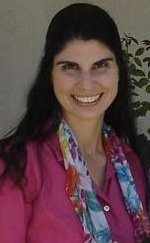 These hybrid courses are both face-to-face on the RC campus AND online.The first day of instruction is August 8 and both courses will end by December 9.Welcome! My name is Mrs. Thurber and I will be your instructor for English 1A, a transfer-level class at Reedley College. This course is designed to help you strengthen your ability as a reader and writer to successfully understand, analyze, and respond to college-level reading material. Various reading and writing strategies are developed and improved for different styles of academic writing. Instruction emphasizes reading with multiple levels of inquiry and expressing those ideas within the framework and process of writing. We will read, research, analyze, and write about concepts related to two full-length texts, as well as articles, short stories and several forms of media. This course is paired with English 205, a corequisite support class that provides additional insight, instruction, and assignments to help you understand the readings and communicate your ideas in writing.The following specific sections of English 1A and English 205 are linked. Assignments are interconnected between the courses and enrollment in both classes is required.Find your sections from this list of ENGL 1A and ENGL 205 courses that I am teaching this semester:ENGL 1A: 51180: Reading & Composition (4 units; hybrid)and ENGL 205: 51181: Strategic Skills for Success in English (2 units; hybrid)ENGL 1A: 95005: Reading & Composition (4 units; hybrid)and ENGL 205: 95006: Strategic Skills for Success in English (2 units; hybrid)Communication: I am a full-time instructor teaching hybrid courses at RC. There are three ways to communicate with me in private: visiting my office in the Reading & Writing Center, my office hours online via Zoom, sending me an email, or leaving a detailed voicemail. If you feel confused regarding a reading or an assignment, please don’t wait—share your concern. Planning & Preparation:Success in college involves planning and preparation. Knowing what is happening throughout the semester and when, is vital to successful completion of this and all of your courses. Below is a general RC calendar.Important Dates on the Academic CalendarAugust 8 	Fall 2022: First day of instructionSeptember 5	Labor Day Holiday (Monday: no class, campus closed)August 28	Last day to drop to avoid a “W” October 7	Last day to drop a class (letter grades assigned after this date)Nov 11		Veterans Day Holiday Observed (campus closed)Nov 24-25	Thanksgiving Day Holidays (campus closed)Dec 5-9		Final Exam Week Dec 9		End of 18-week fall semesterImportant Policies to KnowPlease Note the following Course Policies apply to English 1A & English 205: Communication Policy: I am here to guide your progress in these courses and am looking forward to getting to know you this semester. Each week I will create an English 1A announcement called the Monday Memo, in which I provide an outline to communicate the week’s objectives and assignments. I will refer to them in our Monday class and you will find them on Canvas.This course has a supportive component, an optional Zoom interaction, Thursdays with Thurber, which gives us the opportunity to discuss the week’s readings, allowing for instruction and inquiry. Use Mrs. Thurber’s Zoom Room link for access to the meeting. I am available to respond to email during ‘school hours’ between 9am-4pm, Monday through Friday. I often respond the same day, though it may take up to 24 hours to reply. Depending on my schedule, I may or may not respond on the weekend. If, for some reason, you do not hear from me within 36 hours, please resend the communication. Drop Policy: Success in these hybrid courses begins with understanding what you need to know. First week assignments are expected to be submitted on Canvas before any other writing activities: The Canvas Orientation, Computer Readiness Test, Online Readiness Quiz, and the Syllabus Quiz must be completed by Wednesday of the first week. It is not enough to just log into the course to show you are “here.” Please read and follow instructions for each preparatory activity and submit the Syllabus Quiz on time. Avoid ‘no show’ status by attending class AND submitting the online Syllabus Quiz, etc. by Wednesday, 11:59pm. The Introductory video must also be completed by Wednesday, 11:59pm of the first week. The Week 1 Discussion Forum initial post and the first readings-based assignment are due Thursday, 11:59pm. The Diagnostic Timed Writing will be completed in class and is due the second week. Failure to complete each of these engaging assignments will demonstrate a lack of attendance in the online portion of this hybrid class. Late Work Policy:Building a strong peer community is important and students will want to demonstrate trust in one another’s consistency and commitment to the course, right from the beginning. For this reason, ‘attendance’ means that all assignments for the week are complete. Late assignments for a particular unit will be accepted without penalty, unless we have moved onto the next course of study. Any assignment without a submission by the due date will receive a 0 and all assignments within a unit are required. Once the submission is received, the 0 will be replaced with a score, unless we have moved onto the next unit.You can expect that I will respond to and grade assignments within one week of the due date. Major papers will require additional time for me to read and offer detailed feedback, up to two weeks. Each paper has a set of preceding assignments as part of the writing process which must be completed prior to submission of the final draft. Always read rubric comments and check for feedback within each assignment for guidance toward improvement for the next stage of composition. Final Drafts will be accepted only if all process work, including the outline, draft, peer review and commentary, is complete.If a student demonstrates a lack of high-quality and fully-engaged submissions in a given week, that constitutes an ‘absence.’ Four ‘absences’ or no communication for two full weeks (equal to 8 hours or 8 assignments) before the drop date will result in being dropped from English 1A and the equivalent of 4 hours or 4 assignments for English 205. Students are allowed to resubmit an assignment to demonstrate progress in learning the objectives.I encourage you to get to know the Starfish resource by enrolling in Starfish for Students Canvas Course :Starfish for Students Canvas Course: https://scccd.instructure.com/enroll/4JCFRBThere are three Academic Support Centers (ASC-get it?!) on the Reedley College campus to assist students with a range of learning resources and I hope you will consider using both on-campus & online services. For more information on academic support for any of your classes, free tutoring help is available: https://www.reedleycollege.edu/academics/tutoring-services/index.htmlWrite down the center hours to support your learning this semester:Learning Center for Tutoring and Supplemental Instruction: located in the library, also known as the Learning Resource Center (LRC 111). Contact Jim Mulligan for information on the Learning Center or call (559) 638-0300 ext. 3430.Math Center: Visit the new Math and Science Building! Contact the Math Center Coordinator, Becky Reimer, at rebecca.reimer@reedleycollege.edu or call (559) 638-0300 ext. 3158Reading and Writing Center: Learning Resource Center (LRC 116) Contact the Reading Writing Center Coordinator, Dr. Deb Borofka.  deb.borofka@reedleycollege.edu or call (559) 638-0300 ext. 3160Librarians at The Learning Resource Center (LRC), also known as the library, offer online appointments to assist with credible sources for your research work based on your inquiry. The LRC often has books and materials on reserve that may be of benefit. See the RC Library (LRC) webpage for resources and information: https://www.reedleycollege.edu/campus-life/library/index.html Join the Canvas course for updates and ask librarians for research help. I highly recommend that you take advantage of these supportive resources.Catalog DescriptionCourse materials have been carefully selected to assist you in the pursuit of academic success. There is no course textbook to purchase, but there will be several readings, articles, and other documents to access and consider printing from Canvas. Two books are required. Locate and purchase these texts right away. Required Materials:	Internet access and the ability to login and submit course assignments to CanvasA computer or laptop to access Canvas for these web courses (a smartphone alone is not sufficient)The ability to save your work to a laptop, flash drive, or other device to back up your documentsPaper or notebooks, as desired, for notetaking, outlining, journaling, etc. to record your thoughtsMicrosoft Word or Office 365, which is available to all students for freeTwo Required Books: 1st Book:	Walls, Jeannette. The Glass Castle: A Memoir. Scribner, 2006.2nd Book:	Moss, Michael. Salt Sugar Fat: How the Food Giants Hooked Us. Random House Trade Paperbacks, 2014. 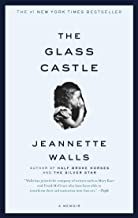 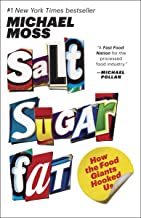 Student Learning OutcomesCourse ObjectivesLecture ContentYour success in this class depends on your understanding that there are three elements required for successful completion of this course. These are described below: Attendance, Assignments, and Assessment.Attendance is required-on campus and online in a hybrid class! Timely submission of Discussion posts and coursework constitutes ‘attendance’ in the online environment. Please review the Course Policies regarding late work and the drop policy on pages 2-3 of this Syllabus for further detail. Communication is essential, although notifying me does NOT excuse the absence because there is no such thing as an “excused absence” in college. The state of California requires students receiving college credit to attend the class; therefore, all assignments are required. I keep a record of attendance based on the quality of submissions. I send the grades/attendance document to Admissions & Records at the end of the semester. Any student who misses a total of 8 class hours of ENGL 1A (equivalent to 8 assignments) or 4 class hours of ENGL 205 (2 weeks of assignments) before the drop date will be dropped. A student who does not submit the first online assignment, as stated in the drop policy, will be considered a “no show” and will be dropped immediately. Logging in to Canvas does not ‘count’ as attendance-only submission of assignments proves a record of attendance. Please note that if you have decided to stop attending class, it is still your responsibility to drop officially in order to avoid an “F” in the course. I cannot drop any student after the ninth week; therefore, any student no longer attending would earn an “F” in the class. Please pay attention to the important dates on the academic calendar.Canvas, Reedley College’s online management system, is updated weekly with course information, assignment links, feedback, and grades. All of this information is available to you, so check Canvas regularly for current information. Research shows that student success increases with significant time spent in preparation and study. The standard expectation for college coursework is that students will spend at least twice as much time as the number of units earned: at least 8 hours per week in reading, thinking, and writing for a 4-unit class and 4-6 hours of time for a 2-unit class. Please plan time each day to focus on course material.As a community of learners, our choices impact others, so we all need to be fully present in the classroom and online:Submit initial Discussion posts on time and respond to your peers with thoughtful insight, meeting the rubric requirements for content.Arrive to class on time, with assignments completed, and a willingness to share.PLAGIARISM and CHEATING of any kind will NOT be tolerated. See below.Completion of Assignments are required.  Reading and writing assignments are expected to be completed on or before the due date. Written assignments should be typed in MLA format, using a font such as Times New Roman or Palatino; size 12 and double-spaced. Include your name, course title, instructor’s name, and due date in the upper left-hand corner. Type the assignment title, centered, below this information. Use the spell check tool and proofread all work carefully before submission. Students are expected to use correct grammar, punctuation and spelling in college courses. You will be asked to resubmit work that needs additional effort to meet the standard, bcuz us teachers dont hafta except ur work if u chews not two take the thyme to proofread. [Did you find 10 errors? ]Assignments & Originality:Prepare your own work: the instructor utilizes both turnitin.com and professional judgment to determine originality. The term originality means that any work on which you have put your name is fully your own unique thought. Assignments suspected to have been plagiarized in any way including the copying of words or ideas from any website, in collusion with or completed by anyone other than the enrolled student, including well-meaning family members or a significant other, automatically earn 0 points and may face disciplinary action within the guidelines of the campus plagiarism policy as stated below. Academic Dishonesty Statement“Because cheating, plagiarism, and collusion in dishonest activities erode the integrity of the college, each student is expected to exert an entirely honest effort in all academic endeavors. Academic dishonesty in any form is a very serious offense and will incur serious consequences.” (RC Catalog)Reading Assignments, Peer Reviews, Timed Essays and the Final Reflection are required Assessments. A missed essay will automatically earn a 0 in the Canvas grade book, as will any missing assignment. The final peer review is required for successful completion of English 205 and all components of the research paper are required for successful completion of English 1. Late assessments are allowed within one week’s time.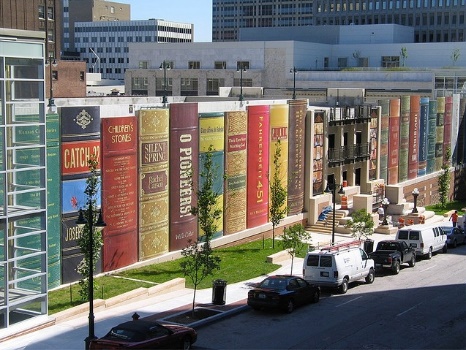 Please Note: If you have a verified need for an academic accommodation or materials in alternate media, as addressed by the American Disabilities Act (ADA) or Section 504 of the Rehabilitation Act, notify your instructor, and immediate, reasonable efforts will be made to accommodate your situation. Some accommodations take time to prepare; it is important that you inform the instructor and/or appropriate department with enough time to comply. Required Course Work: English 1AEnglish 1A-205 Course Map Section A: Foundational Principles of Literacy, Mindset & Motivation (2 weeks)Learning Unit 1: Course Introduction; Mindset & Motivation (1 week)Syllabus Quiz (Canvas)Student Interaction: Introductory Video & Meet with Mrs. Thurber1. Mindset Theory: Carol DweckHoonuit: “Unlocking Potential: The Impact of Mindset on Success” 2. Grit: Angela Duckworth, “The Grittiest College Students”3. Simon Sinek, “Start with Why” Summary & Paraphrase versus QuotationEvidence & InterpretationWeek 1 Discussion: Metacognition & Reading-Writing History Week 1-205 Discussion: Establishing NormsLearning Unit 2: Making Meaning: Prior Knowledge, Comprehension, Reading & Writing Processes (1 wk)Diagnostic Timed Writing Assessment (in class)Active Reading & Writing ProcessesHoonuit: “Reading Comprehension Strategies”Active versus passive learningHoonuit: “How Do I Become a More Effective Writer?”Introduce Rhetorical Appeals (ethos, pathos, logos) Application Text: Martin Luther King, Jr., “I Have a Dream” Transitions, Author’s Purpose and Patterns of OrganizationApplication: Identifying the model, summarizing the thesis, locating supporting informationSection B: Creating Meaning-The Glass Castle, by Jeannette Walls (5 weeks)Learning Unit 3: Expectation & Environment (1 week)Privilege & PerspectiveText set: privilege and equity-mindedness Inquiry, research, pre-write, outline, drafts with revision, edit & reviewThesis Statement, Topic Sentences, Evidence & InterpretationMLA Formatting Basics	Paper 1 Outline due Paper #1 Due: BiographyLearning Unit 4: Expectation & Education (1 week)“Being Honest about the Pygmalion Effect” (Ellison)Fact & Opinion; distinguishing fact from inferenceSummary, Evaluation, Statement of UsefulnessResearch: Locating credible sources based on inquiryApplication: single source draft for Annotated BibliographyLearning Unit 5: Significance of Supportive Structures (1 week)Mentorship and communityInquiry, Research & Outline Recognize the appropriate use of sources, while avoiding intentional and unintentional plagiarismAnnotated Bibliography 1 DueLearning Unit 6: Evidence Employed (1 week)Employ quotations, discriminating among sources for accuracy and validityEmploy MLA formatting guidelines for Work Cited Page and in-text citationsLamont on first draftsPaper #2 Draft DueLearning Unit 7: Careful Conclusions (1 week)Explicit versus Implicit Main IdeaInferences: Making VALID InferencesPlease Note: The above schedule is tentative. The instructor may choose to alter the order or content of this material, as needed, during the semester.My Contact Information:Mrs. Thurber’s E-mail: julie.thurber@reedleycollege.eduPlease message me through the Canvas Inbox from your SCCCD email account only. Mrs. Thurber’s Office Phone: 559-494-3000, extension 3297 Note: Give your first and last name and section number; leave a voicemail with phone number and the best time for a return call. Please speak slowly and clearly; sometimes cell phone reception makes it difficult for me to understand this information.Mrs. Thurber’s Office Hours: Mondays 2:00-3:30pm in the Reading & Writing CenterTuesdays 1:00-3:00pm via Zoom (use my Zoom link on the 1A Canvas homepage for access) Wednesdays 9:00am-9:50am, 11:00-11:50am, 1:00-2:00pm in the Reading & Writing CenterThursdays 10:00am-11:30am via Zoom (use my Zoom link on the 1A Canvas homepage for access)Friday by appointment. I am also available at other times, depending on my schedule. Don’t hesitate to request an appointment. We can communicate via phone, email, Zoom, or in my office.English 1A: Reading & CompositionEnglish 205: Strategic Skills for SuccessStudents will read, analyze, and compose college-level prose, with emphasis on the expository; study writing as a process; explore different composing structures and strategies; edit and revise their own writing; and conduct research (gather, organize, evaluate, integrate, and document information), culminating in a term research paper and annotated bibliography. Students will write a minimum of 5,000 words in formal academic language.This course will be taught in conjunction with English 1A College Reading and Writing so that students can further their critical reading and writing skills for their English 1A course. Course will include assignments linked to and building on the English 1A coursework.English 1AEnglish 205Upon completion of this course, students will be able to:Write a documented research paper of at least 1,500 words that demonstrates critical thinking and command of the English language.Complete a timed essay independently in class. Summarize and comprehend college-level prose (will include a full reading).Upon completion of this course, students will be able to: Utilize the skills required to successfully complete English 1A. English 1AEnglish 205In the process of completing this course, students will:Write multiple essays of at least 1,500 words, including at least one research paper with documentation that includes:a sophisticated introduction, multiple body paragraphs, and conclusion.a clearly defined, arguable thesis sentence.supporting details that exhibit critical thinking and use credible secondary sources.correct usage of MLA format, including a Works Cited page.sentences that exhibit a command of the complex/compound with minimal comma splices, sentence fuses, and fragments, and which show a command of mechanics.controlled and sophisticated word choice.writing in third person.an avoidance of logical fallacies.demonstration of an awareness of purpose and audience.appropriate and purposeful use of quotations.correct in-text citations.an annotated bibliography of multiple sources.an avoidance of intentional and unintentional plagiarism.Write one or more organized, independently written in-class essays with thesis and adequate support.Read and understand college level prose.In the process of completing this course, students will: Practice finding and evaluating sources for their credibility. Further practice the writing process in support of students writing essays in English 1A. Revise essay drafts to improve, focus, and strengthen ideas. Further utilize appropriate pre and post reading strategies to analyze patterns of organization within a variety of texts. Further demonstrate awareness of rhetorical situations: audience, purpose, and voice. Improve in writing grammatically correct sentences that adhere to conventions of written English. Proofread and edit essays for clarity and use of academic language.English 1AEnglish 205Expository Essays and a Narrative-Descriptive Essay (at the instructor’s discretion) 1. Reading, discussion of models2. The writing process3. Thesis and support4. Paragraphing, topic sentence5. Introductions and conclusions6. Use of showing details to support assertions7. Editing for grammar, punctuation, and usagePlanning, Developing, and Writing the Research Paper 1. Library and Internet research2. Evaluation of sources for accuracy and reliability3. Evaluating and selecting evidence which supports a defendable thesis4. Summarizing with accuracy and academic respect5. Paraphrasing with attribution6. Use of quotation to develop, support, or refute an idea7. Planning, organizing, and outlining information and ideas8. Correct MLA documentation9. Completion of an annotated bibliography10. Reading discussions of arguments11. Reasoning, refuting opposition12. Avoiding fallaciesFull-length work: instructors should have students read a full-length novel, book, short stories or poemsAssignments based on the work will varyIn-class timed essay 1. Planning and organizing ideas under pressure2. Composing quickly3. Editing independently and within given timeCollege-level reading skills 1. Analyzing/synthesizing2. Interpretation3. Evaluation4. Compare/contrast5. Drawing conclusions6. Distinguishing fact from inference7. Summarizing/paraphrasingA. Reading strategies1. Annotation2. Patterns of organization3. Vocabulary4. Rhetorical Situation: Audience, purpose, and voiceB. Writing strategies1. Generating ideas2. Outlining3. Creating drafts4. Revising essays to improve, focus, and strengthen ideas5. Editing essays for clarity and use of academic languageC. Finding and Evaluating Sources1. Databases2. Primary and secondary sources3. Summarize, Quote, and paraphrase sources4. Evaluate sources for credibility and currency5. MLA format and guidelines6. MLA CitationCategoriesPercentagesClass ParticipationTimed Essay Assessments (3)Discussion Boards, etc.Paper 1The Glass Castle Assignments:Annotation of readingsAnnotated Bibliography 1Paper 26. Salt Sugar Fat Assignments:Annotation, related readingsAnnotated Works Cited 2Research PaperRequired10%15%10%20%--10%35%English 1A Grading Scale90-100%=A80-89%=B70-79% C60-69%=D59% or below=FRequired Course Work: ENGL 205Class ParticipationWeekly Discussion BoardsHomework, writing, etc. Metacognitive Reading JournalsWriting Process support for theResearch Paper: Group MeetingResearchDraftingPeer ReviewRequired30%20%30%20%English 205 Grading Scale90-100%=A80-89%=B70-79% C60-69%=D59% or below=F